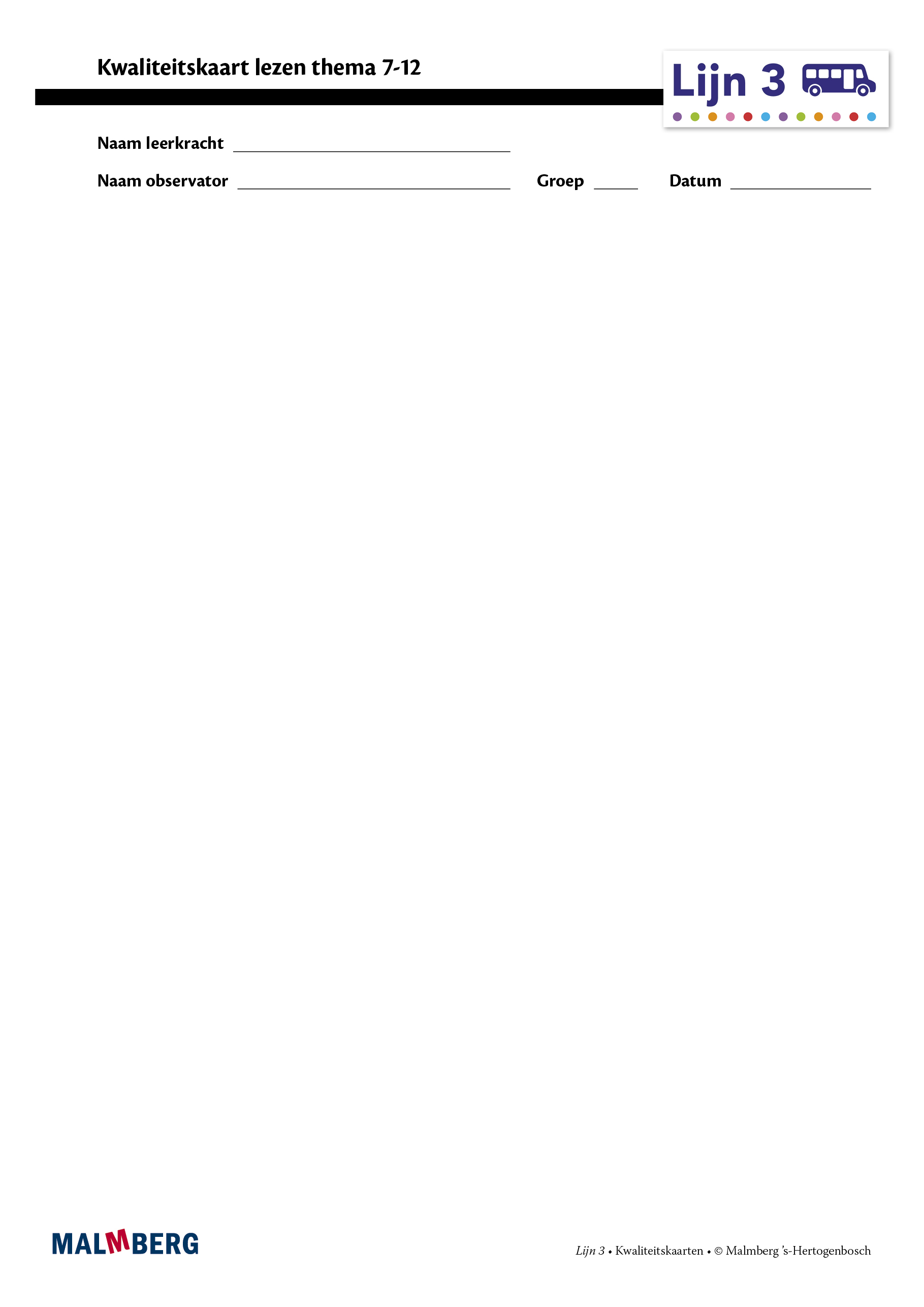 Les lezen: thema 7-12 (m.u.v. dag 14-15)1-5Actie van de leerkrachtActie van het (deel)teamVoorafVoorafVoorafVoorafHet klankenbord hangt gevuld aan de muur, zichtbaar voor de kinderen.De materialen liggen klaar, voor een vlot verloop van de les.De leerkracht beschikt over een goed werkend digibord.De planbordmagneten met taken voor zelfstandig werken hangen op het plan- of kiesbord, om aan te duiden wat de kinderen moeten doen tijdens het zelfstandig werken.De leerkracht geeft ook de lessen Extra lezen aan risicolezers, op een ander moment.Stap 1 introductieStap 1 introductieStap 1 introductieStap 1 introductieDe leerkracht activeert relevante voorkennis door het herhalen van bekende letters en/of woorden met bekende leesmoeilijkheden.De leerkracht oefent met het op tempo lezen van bekende woorden.De leerkracht vertelt het doel van de les in voor de kinderen begrijpelijke taal.De leerkracht introduceert (of herhaalt) de nieuwe leesmoeilijkheid.De leerkracht introduceert de tekst in het leesboek en bereidt deze hardop denkend voor door samen met de kinderen de illustraties en de tekst te bekijken. De leerkracht benoemt daarbij wat voor soort tekst het is (fictie/non-fictie).De leerkracht geeft kort -werkinstructie, terwijl de rest van de groep een korte, doelgerichte opdracht uitvoert.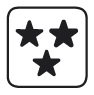 Stap 2 instructie en oefeningStap 2 instructie en oefeningStap 2 instructie en oefeningStap 2 instructie en oefeningDe leerkracht geeft instructie bij de leesmoeilijkheid.
De leerkracht oefent op woord- en zinsniveau met het lezen van woorden met de leesmoeilijkheid.
De leerkracht oefent op tekstniveau met het (voor)-koor-door-lezen van (een deel van) de tekst uit het leesboek.De leerkracht neemt kort alle opdrachten in het werkboek door en geeft uitleg bij de overige taken die de kinderen gaan doen tijdens het zelfstandig werken.Stap 3 verlengde instructie Stap 3 verlengde instructie Stap 3 verlengde instructie Stap 3 verlengde instructie De leerkracht geeft instructie (aan een instructietafel) aan de risicolezers. De leerkracht herhaalt de instructie uit stap 2, in kleinere stapjes en met meer feedback.De leerkracht biedt extra auditieve oefening (thema 7-9).De leerkracht oefent extra op woord-, zins- en/of tekstniveau.De leerkracht geeft begeleide inoefening bij (enkele) opdrachten in het werkboek.Stap 4 serviceronde Stap 4 serviceronde Stap 4 serviceronde Stap 4 serviceronde De leerkracht maakt een serviceronde, kijkt hoe de kinderen de opdrachten aanpakken en geeft waar nodig korte aanwijzingen.Op oefendagen: De leerkracht geeft instructie aan de kinderen die op -niveau werken (aan een instructietafel). De leerkracht vertelt het -doel en geeft daar expliciet instructie bij. Stap 5 samen lezen en afsluitingStap 5 samen lezen en afsluitingStap 5 samen lezen en afsluitingStap 5 samen lezen en afsluitingDe leerkracht leest samen met de kinderen (een deel van) de tekst uit het leesboek of rijtjesboek.De leerkracht besteedt aandacht aan tekstbegrip en/of leesbeleving.De leerkracht herhaalt het doel van de les en reflecteert hierop met de kinderen.De leerkracht kondigt de volgende leesles aan.